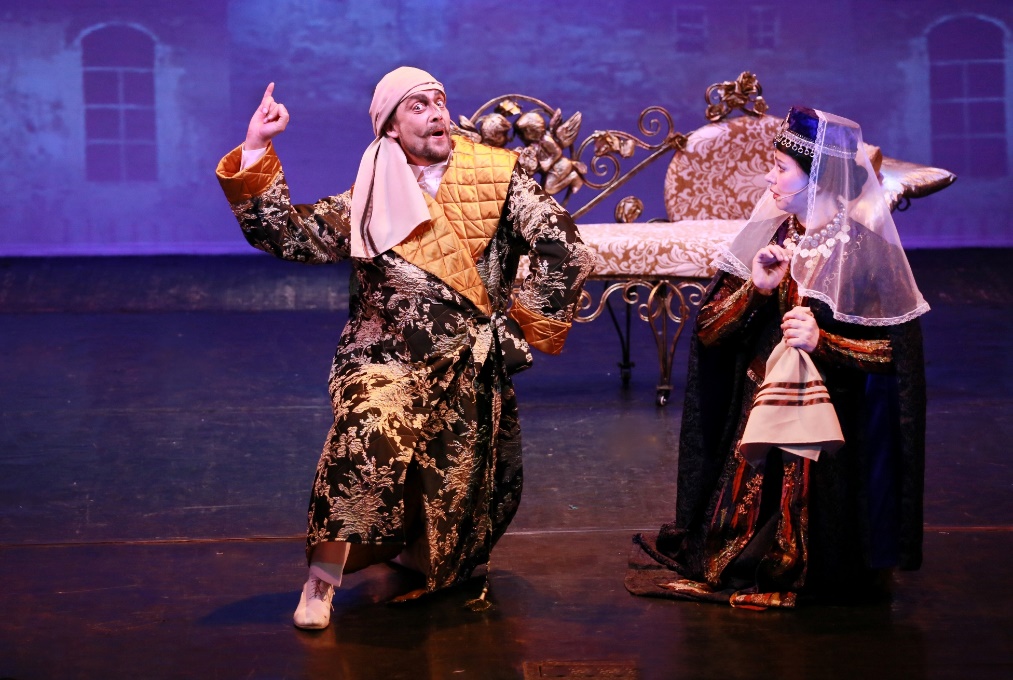 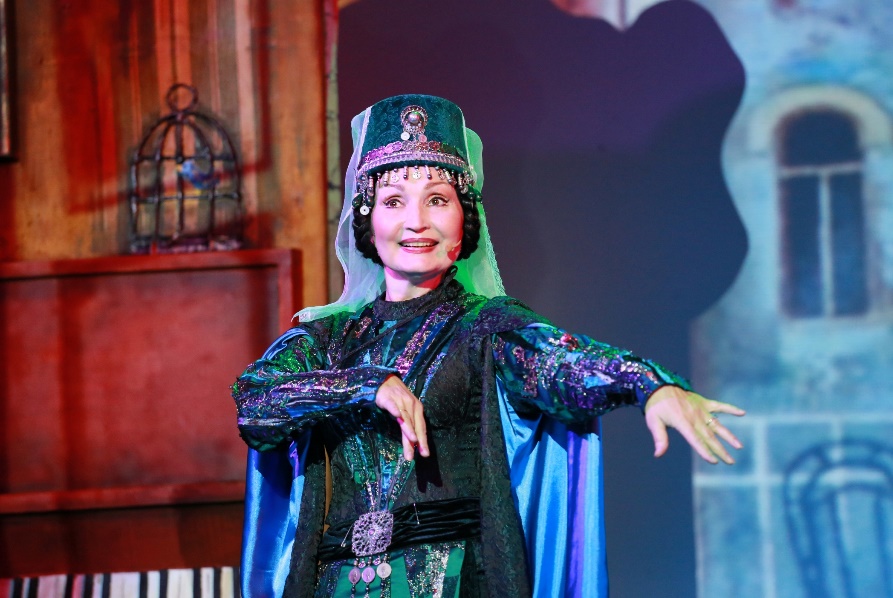 
Стоимость билета 
и проезда: 
1550 рублей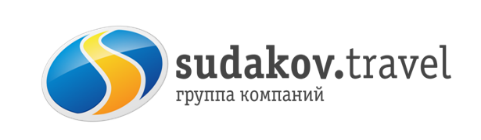 Обращаться по телефону: 615-000, 89281374789 Наталья     29 Марта 2020 г.              ВоскресеньеПРИГЛАШАЕМ 
в Ростовский музыкальный театр ЗНАМЕНИТЫЙ ВОДЕВИЛЬ В 2-Х ДЕЙСТВИЯХ  «Х А Н У М А» на музыку Г. Канчели        Малая сцена                                                                          Начало в 19.00Окончание в 21.30